Task: Create a design for your carnival mask and then label it. Top Tip: Make sure you consider the materials we have in school to ensure you are not adding anything that is unavailable to you!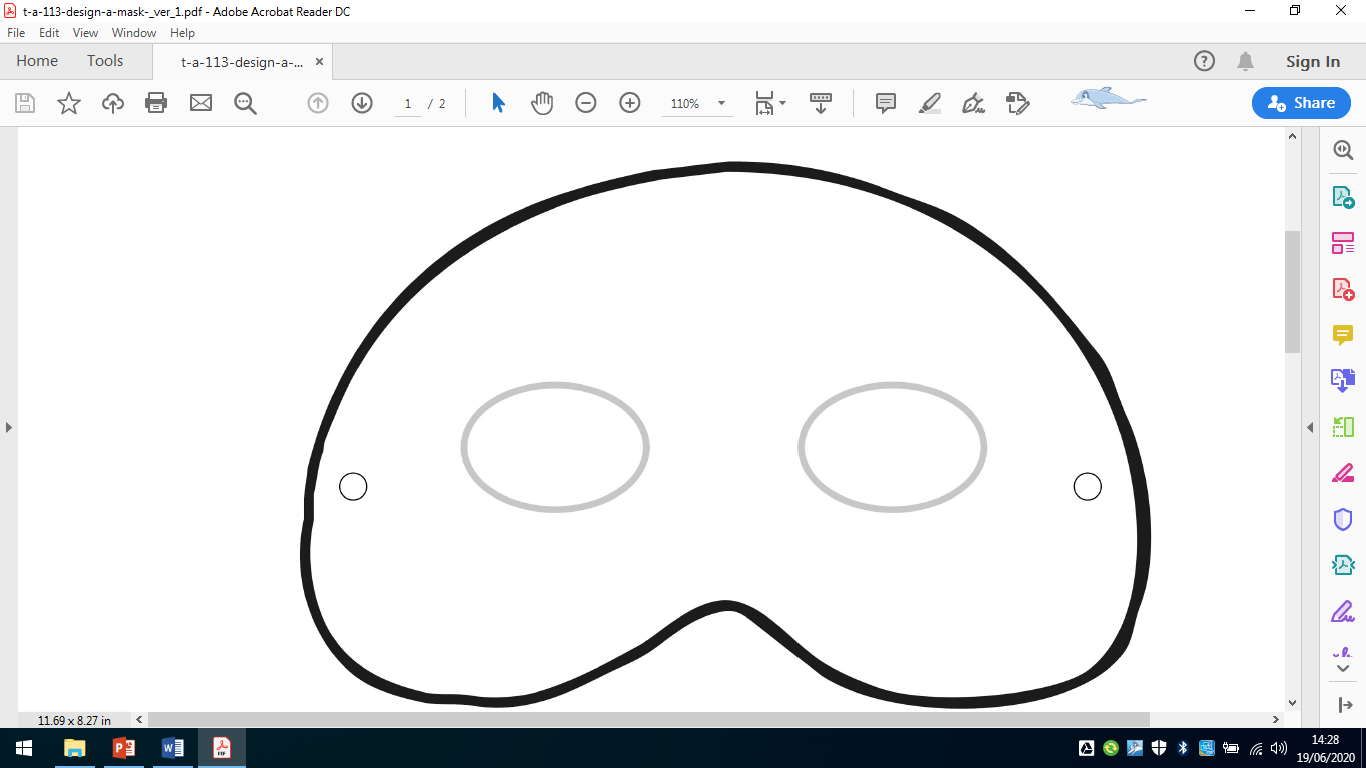 